Publicado en Madrid el 31/05/2018 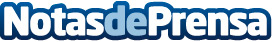 Así se ligará en el futuro, según MeeticLa Inteligencia Artificial hará más fácil conocer a la persona ideal. Las Apps de Dating incorporan las nuevas tecnologías, el coach virtual ya está presente en Meetic
Datos de contacto:Lucía MuñozNota de prensa publicada en: https://www.notasdeprensa.es/asi-se-ligara-en-el-futuro-segun-meetic Categorias: Nacional Inteligencia Artificial y Robótica Sociedad E-Commerce Dispositivos móviles http://www.notasdeprensa.es